Job Seeker First Name / CV No: 1715550Click to send CV No & get contact details of candidate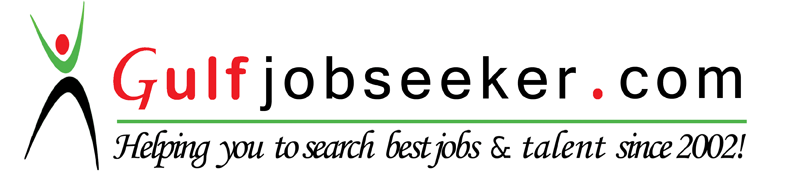 